Sunday May 6, 2018 Durand Deanery Rally at Eau GalleRegistration Form:  Return no later than, April 27, 2018      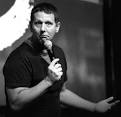 Name of Parish:_______________________________________________________________Name of Group leader: ___________________________________________________________# of Youth ________  # of Chaperones ______Total number of participants: ______________Please include a list of names of all participants and copies of their Diocesan forms.Mail forms to: 	Durand Deanery Youth Ministry - no later than, April 27, 2018.     	Durand Deanery Rally                          		    	Att: Rosey Asher		     	N460 Cty Rd. D 		 	Eau Galle, WI.      54737Bring your youth to a lively spirit filled day to learn more about the “HEART” of our Catholic Faith with talks on the “Holy Eucharist, Adore, Receive, Transform.” All youth in grades 7 through 12 and college age are welcome! Cost is FREE! Lunch will be provided! Sunday Mass is included!Keynote speaker this year is Chris Padgett.  An inspirational Catholic speaker, author and musician.  Also music with Traditional Division and Mass Celebrant Fr. Billy Dodge!The Mass offering will be used for future youth events of the Durand Deanery Youth Council and St. Henry’s Catholic church youth programs. Youth are encouraged to wear their T-shirts from old conferences, retreats, or ones that have Christian logos on them (they can even be originals). Remember to dress for the weather! Durand Deanery Rally shirts, Traditional Division shirts and Chris Padgett merchandise will be available for purchase that day. We must have all Diocese of La Crosse liability forms completely filled out for youth and adults. Be sure your adults are background checked and have complete the Diocese Safe Environment Program.  All forms are available at www.dioceseoflacrosse.com. Basic Schedule (subject to change):  9:30 - “Traditional Division” Welcome and announcements – Game - Skit   10:45 – Chris Padgett  11:50 - Praying of the Angelus 12:00 - Break for lunch / small groups 12:30 - Praise and worship music “Traditional Division” (re-gathering of group) 1:15 - Chris Padgett 2:15 – Adoration begins and Confessions 3:00 – Mass Celebrant Fr. Billy Dodge 4:00 – Closing Remarks and FarewellsIf you would like to look into overnight accommodations contact Round Hill Camp Angelus at :roundhillinc.com for camping  or Cobblestone Inn in Durand, WI.Directions: St. Henry’s Parish Center is located on Cty Rd D in the town of Eau Galle. Sunday May 6, 2018Durand Deanery Youth Rally at Eau Galle  Group Check- In Form:  “HEART”Bring this form with you on “Rally Day” Name of Parish:_______________________________________________Name of Group leader: ________________________________________Cell phone contact for today:___________________________________Number of Youth with you today ___________________Number of Chaperones with you today   _________Total number of participants: _________________________